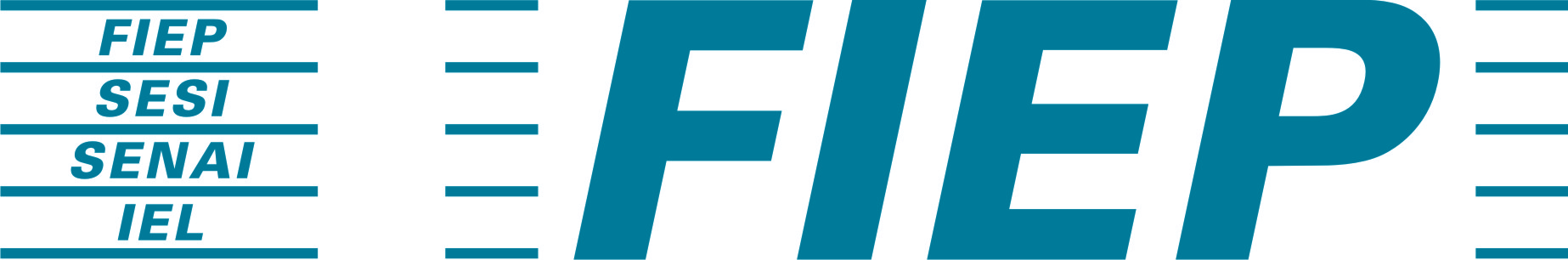 FICHA DE INSCRIÇÃO 
 Edital Lean ExpressINDÚSTRIA:___________________________________________________________CNPJ:________________________________________________________________SETOR DE ATIVIDADE:   (  ) TÊXTIL/VESTUÁRIO 			        (  ) GRÁFICO                                           (  )  CONSTRUÇÃO CIVIL                                           (  ) PAPEL E CELULOSEPORTE:   (  ) PEQUENA     (   ) MÉDIAENDEREÇO COMPLETO:____________________________________________________________________________________________________________________SINDICATO: __________________________________________________________Anexar à inscrição Cartão CNPJ e cópia da guia da contribuição Sindical 2016 quitada.________________________Assinatura GestorCPF 